THE MISSOURI STATE LIARS CONTEST – 2019 OFFICIAL RULES – WRITTEN CATEGORY The following rules pertain to the Written Category of the 2019 Missouri State Liars Contest, sponsored by MO-TELL (Missouri Storytelling). Each entrant in the Written Category of 2019 Missouri State Liars contest must: Submit a story in a Word document  Submit a completed registration form with a $20 entry fee for MO-TELL members, or a $50 entry fee for non-MO-TELL members. Each entrant may submit up to five (5) stories. Each additional story submitted must be accompanied by a separate registration form and $20 entry fee. Note that each entrant may submit up to five (5) stories in each category, the Oral Category and the Written Category. The same story may be submitted in both categories, i.e., as an entry in the Oral Category and the Written Category (separate fee for each).  Deadline for Entering  Story entries will be accepted until May 1, 2019. A panel of judges will choose the winners from among the entrants in the Written Category.  The 1st place winner in the Written category will be invited to read their story after the Oral contest on July 13, 2019, to be held at the Daniel Boone Regional Library, Columbia, MO.  There will be a cash prize for the 1st, 2nd, and 3rd place winners in each contest..  Eligible Stories  Eligible entries for the Written Category of the 2019 contest include any story that’s not completely true. Written entries must be original compositions, but they may be inspired by folklore or other material from the public domain. Written entries must be 3,000 words or less.  Stories must also be PG-rated—i.e., appropriate for an all-ages audience. Any story entered in the contest which fails to meet these requirements, as deemed by the judges, will be disqualified.  Stories will be judged based on two criteria: 1) originality of material, and 2) overall entertainment value. If an individual wins the Liars Contest (written) 5 times then they are no longer eligible to compete (in the written category) and are elevated to the rank of Most Accomplished Liar in Missouri rank. Any individual involved in collecting entries or arranging judges will be deemed a contest director and will be ineligible from entering the 2019 contest. Immediate family members of contest directors or contest judges are also ineligible. Additionally, professional politicians (defined as individuals who earn the majority of their income from elected office) are ineligible from entering the contest while in office. 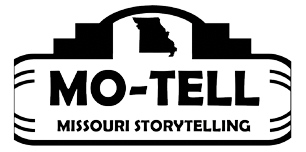 THE MISSOURI STATE LIARS CONTEST – 2019 REGISTRATION FORM (WRITTEN CATEGORY) Please return this completed form with the contest entry fee payable to “MO-TELL” to the following address by May 1, 2019: Sue Hinkel, MO-Tell Treasurer, 2236 Highway N, Pacific, MO 63069NOTE: The contest entry fee is $50 for non-MO-TELL members, or $20 for MO-TELL members. After returning your registration, submit your story as a WORD Document attached to an email to motell.liarscontest@gmail.com. 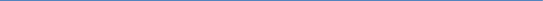 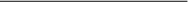 Name: _________________________ Address: _______________________ _______________________ _______________________ Name of Parent or Guardian for entrants under 18:________________________ Phone #: ________________________ Email: __________________________ Title of Story: _____________________________________________________ Approximate length of story: ______minutes How did you hear about the contest?_______________________________________ PLEASE NOTE: Performances at the July 13, 2019 event may be photographed and recorded (audio and video) and used by MO-TELL to promote future contests or Missouri storytelling in general. For questions about the contest, email motell.liarscontest@gmail.com. 